Cinnamon Apples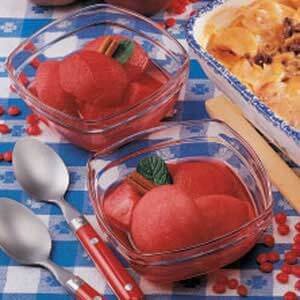 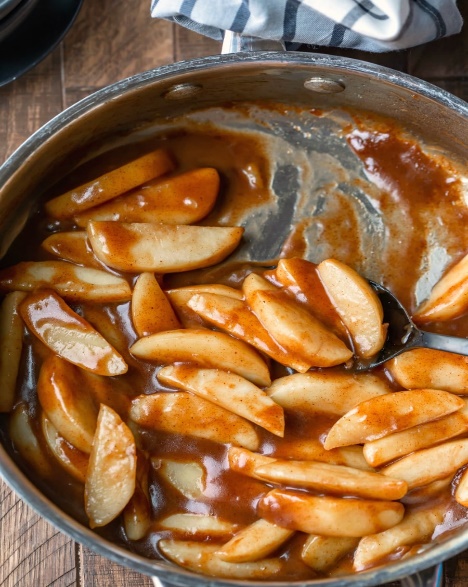 Prep Time: 10 minutesCook Time: 15 minutesTotal Time: 25 minutesYield: 24 servings